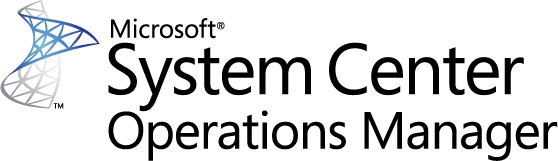 Guide to Microsoft System Center Management Pack (RC0) for SQL Server 2017 ReplicationMicrosoft CorporationPublished: June, 2017The Operations Manager team encourages you to provide any feedbacks on the management pack by sending them to sqlmpsfeedback@microsoft.com.CopyrightThis document is provided "as-is". Information and views expressed in this document, including URL and other Internet website references, may change without notice. You bear the risk of using it.Some examples depicted herein are provided for illustration only and are fictitious. No real association or connection is intended or should be inferred.This document does not provide you with any legal rights to any intellectual property in any Microsoft product. You may copy and use this document for your internal, reference purposes. You may modify this document for your internal, reference purposes.© 2017 Microsoft Corporation. All rights reserved.Microsoft, Active Directory, Windows, and Windows Server are trademarks of the Microsoft group of companies. All other trademarks are property of their respective owners.ContentsChanges History	5Get Started	5Supported Configurations	5Management Pack Scope	6Prerequisites	7Files in this Management Pack	7Mandatory Configuration	8Management Pack Purpose	8Monitoring Scenarios	9Discovery of SQL Server Replication Objects	9Distributor Discovery and Monitoring	9Publisher Discovery and Monitoring	10Subscriber Discovery and Monitoring	10Publication Discovery and Monitoring	10Subscription Discovery and Monitoring	10Many Publication Snapshots on the Same Drive	10Maintenance Job Failure	10Job Failure	11Data Flow	11Logical Structure	12Publication Flow	12Replication Database Health	14Configure the Management Pack	18Best Practice: Create a Management Pack for Customizations	18How to Import a Management Pack	19How to Enable Agent Proxy Option	19How to configure Run As Profiles	19Security Configuration	20Run As Profiles	20Required Permissions	21TLS 1.2 Protection	22View Information in the Operations Manager Console	23Version-Independent (Generic) Views and Dashboards	23SQL Server 2017 Replication Views	23Dashboards	24Replication Components Datacenter Dashboard	25SQL Server 2017 Replication Datacenter Dashboard	25Links	25Appendix: Terms and Definitions	26Appendix: Management Pack Views and Dashboards	28Appendix: Management Pack Objects and Workflows	30Appendix: Known Issues and Troubleshooting	89Guide to Microsoft System Center Management Pack for SQL Server 2017 ReplicationThis guide is based on version 6.7.60.0 of the Management Pack for Microsoft SQL Server 2017 Replication.Changes HistoryGet StartedIn this section:Supported ConfigurationsManagement Pack ScopePrerequisitesFiles in this Management PackMandatory ConfigurationSupported ConfigurationsThis management pack is designed for the following versions of System Center Operations Manager:System Center Operations Manager 2012 R2System Center Operations Manager 2016A dedicated Operations Manager management group is not required for this management pack.The following table details the supported configurations for the Management Pack for Microsoft SQL Server 2017 Replication:Note that neither SQL Server Express edition (SQL Server Express, SQL Server Express with Tools, SQL Server Express with Advanced Services) support SQL Server Agent, Log Shipping, Always On, OLAP Services and Data Mining, SQL Server In-Memory OLTP, Analysis Services and Integration Services. In addition, SQL Server Express and SQL Server Express with Tools do not support Reporting Services and Full text search. However, SQL Server Express with Advanced Services support Full text search and Reporting Services with limitations. 
All SQL Server Express editions support Database mirroring as Witness, and Replication as Subscriber only.For more information, see features supported by SQL Server 2017 editions: https://msdn.microsoft.com/library/cc645993(v=sql.130).aspxManagement Pack ScopeManagement Pack for Microsoft SQL Server 2017 Replication enables the monitoring of following features:SQL Server 2017 ReplicationNote 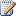 Please refer to “Monitoring Scenarios” section for a full list of monitoring scenarios supported by this management pack.Note For more information and detailed instructions on setup and configuration, see “Configuring the Management Pack for Microsoft SQL Server 2017 Replication” section of this guide.Note This management pack does not discover database engines and database objects. It is recommended to import the Microsoft System Center Management Pack for SQL Server 2017 to enable discovery, monitoring and health rollup for SQL Server 2017 Replication databases. This management pack depends on management pack for SQL Server 2017, i.e. installation of management pack for SQL Server 2017 is required.PrerequisitesAs a best practice, you should import the Windows Server Management Pack for the operating system you are using. The Windows Server Management Packs monitor aspects of the operating system that influence the performance of computers running SQL Server, such as disk capacity, disk performance, memory utilization, network adapter utilization, and processor performance.Files in this Management PackThe Management Pack for Microsoft SQL Server 2017 Replication includes the following files: Mandatory ConfigurationTo configure Management Pack for Microsoft SQL Server 2017 Replication complete following steps:Review the “Configuring the Management Pack for Microsoft SQL Server 2017 Replication” section of this guide.Grant required permissions as described in “Security Configuration” section of this guide.Enable the Agent Proxy option on all agents that are installed on servers, which host an Instance of SQL Server 2017 Replication. For more information about enabling Agent Proxy option see “How to enable Agent Proxy option” section of this guide.Import the Management Pack.Associate SQL Server 2017 Replication Run As profiles with accounts that have appropriate permissions. For more information about configuring Run As profiles see “How to configure Run As profile” section of this guide.Management Pack PurposeIn this section:Monitoring ScenariosData FlowNote For details on the discoveries, rules, monitors, views, and reports contained in this management pack, see following sections of this guide:Appendix: Management Pack Objects and WorkflowsAppendix: Management Pack Views and DashboardsMonitoring ScenariosDiscovery of SQL Server Replication ObjectsThe Management Pack for SQL Server 2017 Replication enables the discovery and monitoring of all the SQL Server Replication related components. The management pack supports both agent and agentless monitoring, and automatically selects the monitoring type used by the management pack for SQL Server 2017 to monitor the appropriate SQL Server instance. Replication objects discovered and monitored by the management pack are as follows:DistributorPublisherSubscriberPublicationSubscriptionEach managed replication object is discovered and monitored using a number of rules and monitors. Please refer to the “Appendix: Management Pack Objects and Workflows” section for the full list of rules and monitors targeted to replication objects.Distributor Discovery and MonitoringFor each managed database engine, the distributors on it are discovered and monitored using a number of rules and monitors. Please refer to the “Appendix: Management Pack Objects and Workflows” section for the full list of rules and monitors targeted to distributor.For more information, see Distributor and Publisher Information Script in the MSDN LibraryPublisher Discovery and MonitoringFor each managed database engine, the publishers are discovered and monitored using a number of rules and monitors. Please refer to the “Appendix: Management Pack Objects and Workflows” section for the full list of rules and monitors targeted to publisher.For more information, see Distributor and Publisher Information Script in the MSDN LibrarySubscriber Discovery and MonitoringFor each managed database engine, the subscribers are discovered and monitored using a number of rules and monitors. Please refer to the “Appendix: Management Pack Objects and Workflows” section for the full list of rules and monitors targeted to subscriber.Publication Discovery and MonitoringFor each managed publisher instance, the publications are discovered and monitored using a number of rules and monitors. Please refer to the “Appendix: Management Pack Objects and Workflows” section for the full list of rules and monitors targeted to publication.Subscription Discovery and MonitoringFor each managed subscriber instance, the subscriptions are discovered and monitored using a number of rules and monitors. Please refer to the “Appendix: Management Pack Objects and Workflows” section for the full list of rules and monitors targeted to subscription.Many Publication Snapshots on the Same DriveSpace monitoring introduced by this management pack may be noisy in environments where many publications’ snapshots share the same media. In such cases, an alert for a publication’s snapshot is generated when the amount of free space on the hard drive reaches the threshold. To reduce the noise, turn off the space monitors for “Snapshot Available Space (%)” and use Operating System Management Pack to monitor space on the hard drive.Maintenance Job FailureReplication uses the maintenance jobs that are monitored by the “MSSQL 2017 Replication: The Maintenance Job(s) Failed on Distributor Alert Rule”:Reinitialize subscriptions having data validation failuresAgent history clean up: distributionReplication monitoring refresher for distribution.Replication agents checkupDistribution clean up: distributionExpired subscription clean upFor more information, see Run Replication Maintenance Jobs (SQL Server Management Studio) in the MSDN LibraryJob FailureThe management pack defines a monitor targeted at the Distributor and Subscriber. These monitors oversee the replication agents’ jobs and change the monitor state when the job has the following states:Job Exist But Never Run and Has Not ScheduleJob ExpiredJob FailedJob is DisabledJob is Enabled but Schedule is DisabledJob Execution Failed and was Not in Accordance with the ScheduleJob is RetryJob Never RunJob Never Run But Schedule ExistJob Successfully Done But Not in Accordance with the ScheduleJob Execution was Stopped and was Not in Accordance with the SchedulePrevious Job Execution FailedPrevious Job Execution was StoppedUnknown State of the JobPlease refer to “Appendix: Management Pack Objects and Workflows” section for the full list of rules and monitors targeted to Replication Agents.Data FlowThe following diagrams show the data flows in this management pack for:Logical structurePublication flowReplication Database HealthSee Terms and Definitions Appendix for more details on the diagrams contents.Logical Structure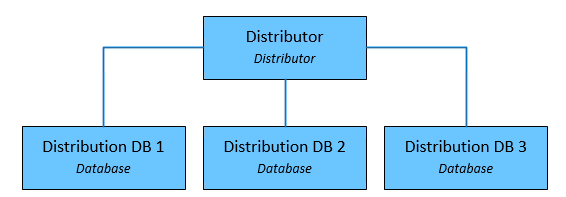 Publication Flow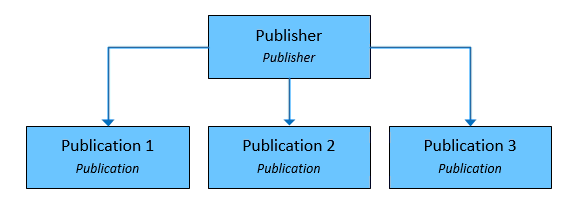 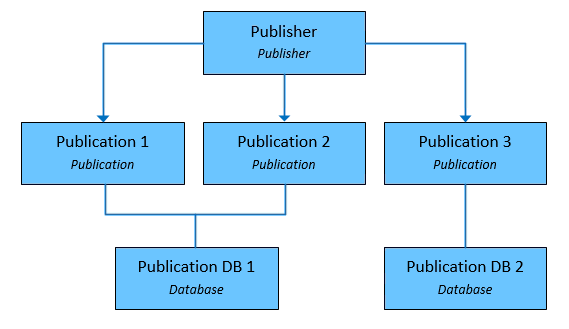 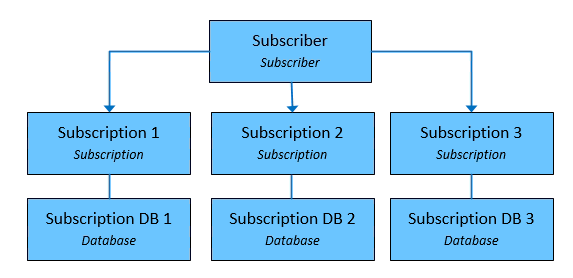 Replication Database HealthReplication Database Health is built for the Databases participating in replication process as published database.Top-level StructureVirtual Distributor Level StructureReplication agent files are located under <drive>:\Program Files\Microsoft SQL Server\100\COM. The following table lists the replication executable names and file names. Click the link for an agent to view its parameter reference.In addition to replication agents, a replication has a number of jobs that perform scheduled and on-demand maintenance.Replication Maintenance JobsReplication uses the following jobs to perform scheduled and on-demand maintenance.Virtual Publisher level StructureVirtual Subscriber level StructureConfigure the Management PackThis section provides guidance on configuring and tuning this management pack.In this section:Best Practice: Create a Management Pack for CustomizationsHow to import a Management PackHow to enable Agent Proxy optionHow to configure Run As profileSecurity ConfigurationRun As ProfilesRequired permissionsBest Practice: Create a Management Pack for CustomizationsThe Management Pack for Microsoft SQL Server 2017 Replication is sealed so that you cannot change any of the original settings in the management pack file. However, you can create customizations, such as overrides or new monitoring objects, and save them to a different management pack. By default, the Operations Manager saves all customizations to the default management pack. As a best practice, you should instead create a separate management pack for each sealed management pack you want to customize.Creating a new management pack for storing overrides has the following advantages: 	When you create a management pack for the purpose of storing customized settings for a sealed management pack, it is helpful to base the name of the new management pack on the name of the management pack that it is customizing, such as “Microsoft SQL Server 2017 Replication Overrides”.Creating a new management pack for storing customizations of each sealed management pack makes it easier to export the customizations from a test environment to a production environment. It also makes it easier to delete a management pack, because you must delete any dependencies before you can delete a management pack. If customizations for all management packs are saved in the Default Management Pack and you need to delete a single management pack, you must first delete the Default Management Pack, which also deletes customizations to other management packs.For more information about sealed and unsealed management packs, see Management Pack Formats. For more information about management pack customizations and the default management pack, see About Management Packs.How to Create a New Management Pack for Customizations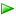 How to Import a Management PackFor more information about importing a management pack, see How to Import an Operations Manager Management Pack.How to Enable Agent Proxy OptionTo enable Agent Proxy option complete following steps:1.	Open the Operations Console and click the Administration button.2.	In the Administrator pane, click Agent Managed.3.	Double-click an agent in the list.4.	On the Security tab, select Allow this agent to act as a proxy and discover managed objects on other computers.How to configure Run As ProfilesTo configure Run As profiles, follow one of the scenarios described below:SCOM Default Action Account is mapped to either Local System account, or any Domain User account, which is placed in the Local Administrators group on the operating system of the monitored machines. Note that the used account must be granted with SA rights in the monitored SQL Server instances (Domain User account can be granted with SA rights by granting SA to BUILTIN\Administrators local group in the SQL Server security access list). In this case, monitoring of SQL Server instances will work out of the box, except for some configurations described below.SCOM Default Action Account is mapped to either Local System account or Domain User account as in the scenario described above, but SA rights cannot be granted to it, as long as the security policy prohibits granting SA rights to SCOM Default Action account. If the security policy permits to grant SA rights to a separate Domain User account, which will be used for launching SQL Server MP workflows only, perform the following steps:Create a new Domain User account and add this account to Local Administrators group on each monitored server.Grant SA rights to this account in SQL Server.Create a new Action account in SCOM and map it to the Domain User account created above.Map the new Action account to all SQL Server MP Run As Profiles.Note Please refer to “Run As Profiles” section for the detailed explanation of what Run As profiles are defined in Management Pack for Microsoft SQL Server 2017 Replication. Security ConfigurationThis section provides guidance on configuring the security for this management pack.In this section:Run As ProfilesRequired PermissionsTLS 1.2 ProtectionRun As ProfilesThe Run As profiles are included into GPMP (Dashboards management pack). Therefore, shared Run As profiles shipped since SQL Server 2016 release are used. At that, a new Run As profile is added to support SQL Authentification (SQL Authentification is supported only for SQL Server 2017). The list of Run As profiles is as follows:
Microsoft SQL Server 2016 and 2017 Discovery Run As Profile – this profile is associated with all discoveries.Microsoft SQL Server 2016 and 2017 Monitoring Run As Profile – this profile is associated with all monitors and rules.Microsoft SQL Server 2016 and 2017 Task Run As Profile – this profile is associated with all tasks.Microsoft SQL Server 2017 SQL Credentials Run As Profile – this profile is used for authentication versus Microsoft SQL Server 2017 Instances using SQL Credentials.By default, all discoveries, monitors, and tasks defined in the SQL Server management packs use accounts defined in the “Default Action Account” Run As profile. If the default action account for a given system does not have the necessary permissions to discover or monitor the instance of SQL Server, then those systems can be bound to more specific credentials in the “Microsoft SQL Server 2017 …” Run As profiles, which do have access.NoteFor more information about configuring Run As profiles, see “How to configure Run As profiles” section of this guide.Required PermissionsThis section describes how to configure required permissions for the Management Pack for Microsoft SQL Server 2017 Replication. All workflows (discoveries, rules and monitors) in this management pack are bound to Run As profiles described in “Run As Profiles” section. To enable the monitoring, appropriate permissions should be granted to Run As accounts and these accounts should bound to respective Run As Profiles. Subsections below describe how to grant permissions at Operating System and SQL Server level.Note Please refer to “Run As Profiles” section for the detailed explanation of what Run As profiles are defined in Management Pack for Microsoft SQL Server 2017 Replication. NoteFor more information about configuring Run As profiles, see “How to configure Run As profiles” section of this guide.TLS 1.2 ProtectionOperating protection of connections in SQL Server is provided by means of TLS protocol. In order to have the ability to use TLS 1.2 protocol, your environment should meet the following prerequisites:SQL Server should be updated to version that supports TLS 1.2. Make sure that your environment meets the prerequisites provided in the table below:* .NET Framework TLS 1.2 updates can be downloaded from TLS 1.2 support for Microsoft SQL Server page (Client component downloads section).** Minimal supported SCOM versions are stated in Supported Configurations section.View Information in the Operations Manager ConsoleVersion-Independent (Generic) Views and DashboardsThis management pack uses common folder structure introduced with the first release of Management Pack for SQL Server 2017. The following views and dashboards are version-independent and show information about all versions of SQL Server: SQL Server Replication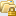 Active Alerts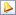 All Replication Related Objects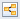  SQL Server Replication Database Health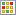 “All Replication Related Objects” diagram view provides an information about all SQL Server Replication objects and their relations.“SQL Server Replication Database Health” state view provides information about all databases participating in replication as published database. From this view, it is easy to open the diagram view specific to the published database.SQL Server 2017 Replication ViewsThe Management Pack for Microsoft SQL Server 2017 Replication introduces the comprehensive set of state, performance and alert view, which can be found in the dedicated folder:MonitoringMicrosoft SQL Server 	 SQL Server 2017 Replication SQL Server 2017 Replication	 SQL Server 2017 Replication ViewsNote This management pack provides a separate folder for SQL Server 2017 Replication. Therefore, other Replication objects are not displayed in this folder.Note Please refer to “Appendix: Management Pack Views and Dashboards” section of this guide for the full list of views.Note Some views may contain very long list of objects or metrics. To find a specific object or group of objects, you can use the Scope, Search, and Find buttons on the Operations Manager toolbar. For more information, see the “Finding Data and Objects in the Operations Manager Consoles” article in the Operations Manager Help.DashboardsThis management pack includes a set of rich dashboards, which provide detailed information about SQL Server 2017 Replication. Each dashboard has a navigation widget (located in the leftmost part of the dashboard), which can be used to switch the current presentation context, i.e. the information displayed by other widgets depends on the object selected in the navigation widget.Note The Replication dashboards have three personalization settings:“Refresh Rate” – this setting defines how often dashboard refreshes data on a client. This setting does not change the actual collection frequency of metrics on a server.“Time Interval” – this setting defines for which period to display data. The Performance widget on the “Instance” view depends on this setting.“Background Color” – change background color for all views.Note Use menu button  of Datacenter Dashboard or a group In order to add a group or tile.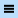 Note To delete or edit a tile just right click on the tile and select required action.Note Background color, time interval and refresh rate settings are applied to the Datacenter Dashboard and all Instance Dashboards and can be set from the Datacenter Dashboard menu.For more information, see Guide to Microsoft System Center Management Pack for Microsoft SQL Server DashboardsReplication Components Datacenter DashboardThe Replication Components Datacenter Dashboard is dashboard for SQL Server version-independent Replication. This dashboard contains four groups by default: Replication Database Health Group, Distributors Group, Publishers Group and Subscribers Group.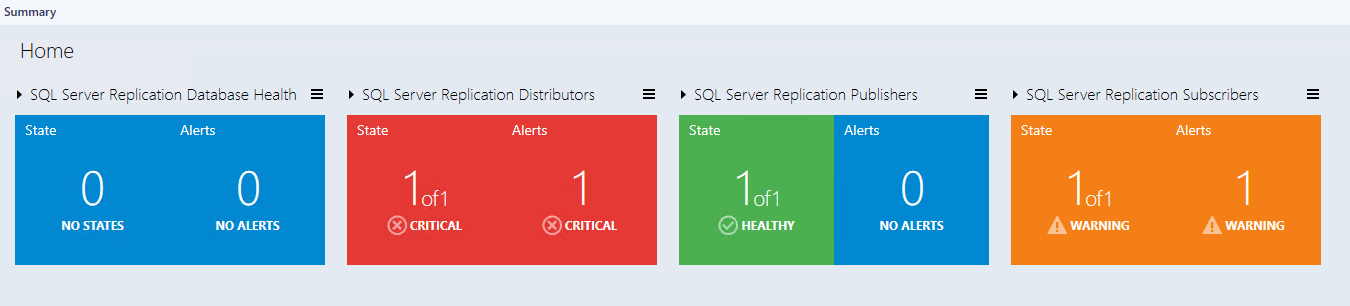 SQL Server 2017 Replication Datacenter DashboardThe SQL Server 2017 Replication Datacenter Dashboard is a specific dashboard for SQL Server 2017 Replication. This dashboard contains only SQL Server 2017 Replication group by default that contains all SQL Server 2017 Distributors, Publishers and Subscribers.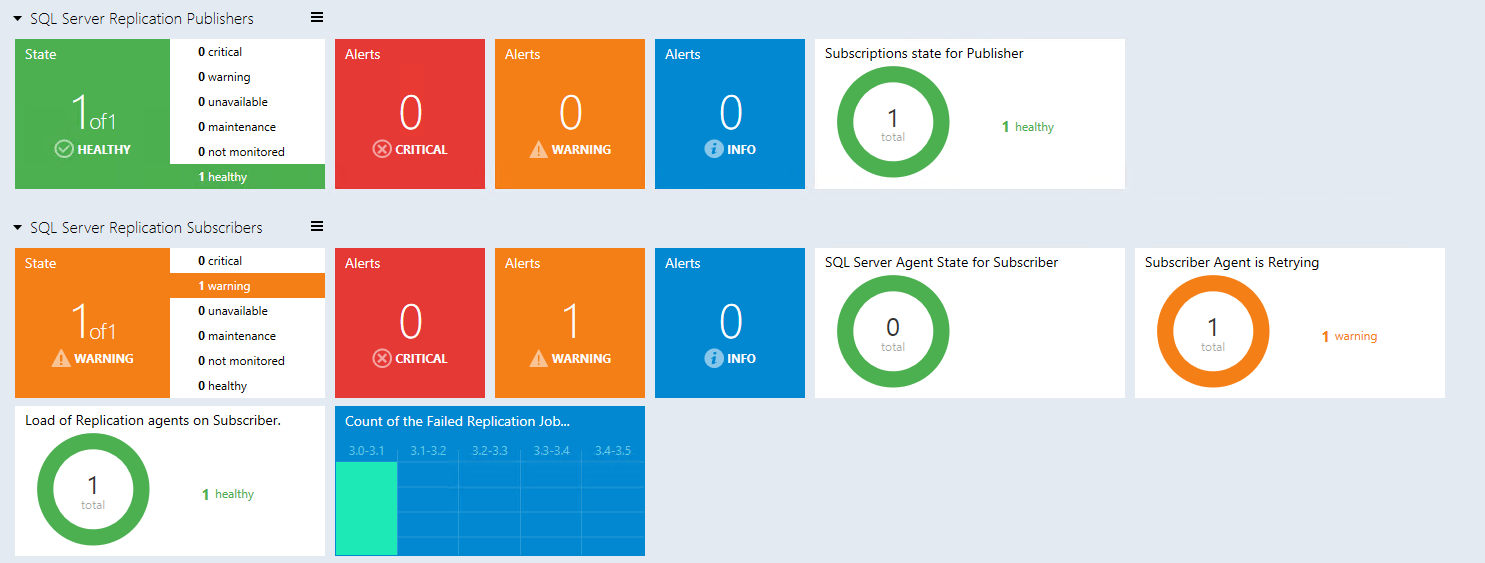 LinksThe following links connect you to information about common tasks that are associated with System Center Management Packs:Management Pack Life Cycle How to Import an Operations Manager Management Pack Creating a Management Pack for Overrides Managing Run As Accounts and Profiles How to Export an Operations Manager Management Pack How to Remove an Operations Manager Management Pack For free training on System Center Operations Manager, see the System Center 2012 R2 Operations Manager Management Pack course at the Microsoft Virtual Academy (MVA).For questions about the Operations Manager and management packs, see the System Center Operations Manager community forum (http://go.microsoft.com/fwlink/?LinkID=179635).Important 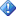 All information and content on non-Microsoft sites is provided by the owner or the users of the website. Microsoft makes no warranties, express, implied, or statutory, as to the information at this website.Appendix: Terms and DefinitionsAppendix: Management Pack Views and Dashboards Root	 Microsoft SQL Server		SQL Server 2017 Replication [version independent folder] Active Alerts – [target:  Replication Alerts Scope Group, scope: SQL Server Replication Objects] All Replication Related Objects – [target:  Replication Flow Group, scope: All replication related objects]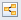  SQL Server Replication Database Health – [target: Distribution Databases, scope: SQL Server Published Databases]Summary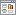 				 SQL Server 2017 Replication [version dependent folder]Active Alerts – [target: SQL Server 2017 Replication Alerts Scope Group, scope: SQL Server 2017 Replication Objects]Distributors – [target: Distributor SQL 2017, scope: SQL Server 2017 Replication Distributors]Publications – [target: Publication SQL 2017, scope: SQL Server 2017 Replication Publications]Publishers – [target: Publisher SQL 2017, scope: SQL Server 2017 Replication Publishers]Subscribers – [target: Subscriber SQL 2017, scope: SQL Server 2017 Replication Subscriber]Subscriptions – [target: Subscription SQL 2017, scope: SQL Server 2017 Replication Subscription]Summary			Performance Distributor Performance Collections – [target: Distributor SQL 2017, scope: Performance counter objects]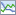  Publisher Performance Collections – [target: Publisher SQL 2017, scope: Performance counter objects] Subscriber Performance Collections – [target: Subscriber SQL 2017, scope: Performance counter objects]				SQL Server Replication Views [version independent folder]Distributors – [target: Generic Distributor, scope: SQL Server Replication Distributors]Publications – [target: Generic Publication, scope: SQL Server Replication Publications]Publishers – [target: Generic Publisher, scope: SQL Server Replication Publishers]Subscribers – [target: Generic Subscriber, scope: SQL Server Replication Subscribers]Subscriptions – [target: Generic Subscription, scope: SQL Server Replication Subscriptions]Appendix: Management Pack Objects and WorkflowsThe Management Pack for Microsoft SQL Server 2017 Replication discovers the object types described in the following sections. MSSQL 2017 on Windows Replication: Alerts Scope GroupSQL Server 2017 on Windows Replication Alerts Scope GroupMSSQL 2017 on Windows Replication: Alerts Scope Group - DiscoveriesMSSQL 2017 on Windows Replication: Alerts Scope Group DiscoveryDiscovery of Alerts Scope GroupMSSQL 2017 on Windows Replication: DistributorSQL Server 2017 on Windows Distributor is a SQL Server instance that acts as a store for replication specific data associated with one or more PublishersMSSQL 2017 on Windows Replication: Distributor - DiscoveriesMSSQL 2017 on Windows Replication: Distributor DiscoveryThe object discovery discovers all distributors of an instance of Microsoft SQL Server 2017 on Windows.MSSQL 2017 on Windows Replication: Distributor - Unit monitorsUnsynchronized Subscriptions on DistributorThis monitor detects unsynchronized subscriptions for specific Distributors.Pending Commands on DistributorThere are pending commands on the Distributor waiting for delivery.One or more of the Replication Agents are retrying on the DistributorThis monitor checks if any of the following Replication Agents are retrying an operation: Distribution Agent, Log Reader Agent, Merge Agent, Queue Reader Agent or Snapshot Agent.Availability of the Distribution database from a SubscriberThis monitor checks availability of the Distribution database from the Subscriber.Replication Queue Reader Agent State for Distributor (aggregated for all Publications)This monitor checks the status of the Queue Reader Agent services for all Publications on the Distributor. Note: This monitor is disabled by default. Please use overrides to enable it when necessary.Total daily execution time of the replication agentThis monitors the total daily execution time of the replication agents, Distribution, Log Reader, Merge, Queue Reader and Snapshot on the Distributor.Percent of Deactivated SubscriptionsPercent of Deactivated Subscriptions MonitorSQL Server Agent State for DistributorThis monitor checks if the SQL Server Agent is running on Distributor.Replication Agents failed on the DistributorThis monitor checks if the following Replication agent jobs are in a healthy state: Distribution agent, Merge agent, Queue Reader agent, Log reader agent or Snapshot agent. If any of the agents are in a failed state, the monitor will be triggered.Replication Log Reader Agent State for the Distributor (aggregated for all Publications)This monitor checks the state of the Replication Log Reader for all Publications serviced by the Distributor.Availability of the Distribution databaseThis monitor checks the availability of the Distribution database from the Distributor.Replication Merge Agent State for the Distributor (aggregated for all Subscriptions)This monitor checks the state of the Merge agents for all Subscriptions on the Distributor.Publication Snapshot Available SpaceThe monitor reports a warning when the available disk space for the publication Snapshot drops below the Warning Threshold setting. This is indicated as a percentage of the snapshot files folder size. The monitor reports a critical alert when the available space drops below the Critical Threshold.Percent of Expired SubscriptionsPercent of Expired Subscriptions MonitorReplication Snapshot Agent State for Distributor (aggregated for all Publications)This monitor checks the state of the Snapshot Agent services for all Publications on the Distributor.Distribution Agents state (aggregated for all Publications)This monitor checks the state of the Distribution agents for all publications serviced by this Distributor.MSSQL 2017 on Windows Replication: Distributor - Dependency (rollup) monitorsMSSQL 2017 on Windows Replication: Database Performance RollupThis monitor rolls up the performance state from Database to Microsoft SQL Server 2017 on Windows ReplicationMSSQL 2017 on Windows Replication: Distributor - Rules (alerting)MSSQL 2017 on Windows Replication: The Maintenance Job(s) Failed on Distributor Alert RuleThe Maintenance Job(s) Failed on Distributor Alert RuleMSSQL 2017 on Windows Replication: Distributor - Rules (non-alerting)MSSQL 2017 on Windows Replication: Count of the Queue Reader Instances for the DistributorCount of the Queue Reader Instances for the Distributor.MSSQL 2017 on Windows Replication: Log Reader Agent: Delivered Commands per SecondThe number of commands per second delivered to the Distributor.MSSQL 2017 on Windows Replication: Count of the Merge Agent Instances for the DistributorCount of the Merge Agent Instances for the Distributor.MSSQL 2017 on Windows Replication: Snapshot Agent: Delivered Commands per SecondThe number of commands per second delivered to the Distributor.MSSQL 2017 on Windows Replication: Count of the Snapshot Agents Instances for the DistributorCount of the Snapshot Agent Instances for the Distributor.MSSQL 2017 on Windows Replication: Log Reader Agent: Delivered Transactions per SecondThe number of transactions per second delivered to the Distributor.MSSQL 2017 on Windows Replication: Merge Agent: Download Changes per SecondThe number of rows per second replicated from the Publisher to the Subscriber (aggregated for Distributor).MSSQL 2017 on Windows Replication: Merge Agent: Uploaded Changes per SecondThe number of rows per second replicated from the Subscriber to the Publisher.MSSQL 2017 on Windows Replication: Count of Pending Commands in the Distribution DatabaseCount of commands in the Distribution database pending replication.MSSQL 2017 on Windows Replication: Merge Agent: Conflicts per SecondThe number of conflicts per second occurring during the merge process.MSSQL 2017 on Windows Replication: Deactivated Subscriptions (%)The percentage of Deactivated Subscriptions for the DistributorMSSQL 2017 on Windows Replication: Count of the Distribution Agent Instances for the DistributorCount of the Distribution Agent Instances for the DistributorMSSQL 2017 on Windows Replication: Replication Snapshot Available Space (%)The amount of space left on media hosting a Replication Snapshot.MSSQL 2017 on Windows Replication: Distribution Agent: Delivered Commands per SecondThe number of commands per second delivered to the Subscriber.MSSQL 2017 on Windows Replication: Expired Subscriptions (%)The Percentage of Expired Subscriptions for the DistributorMSSQL 2017 on Windows Replication: Count of Failed Replication Agents Jobs on the DistributorCount of Failed Replication Agents Jobs on the DistributorMSSQL 2017 on Windows Replication: Count of the Log Reader Agent Instances for the DistributorCount of the Log Reader Agent Instances for the Distributor.MSSQL 2017 on Windows Replication: Count of Unsynchronized Subscriptions for the DistributorCount of unsynchronized subscriptions for the DistributorMSSQL 2017 on Windows Replication: Count of Publications for the DistributorCount of Publications for the Distributor.MSSQL 2017 on Windows Replication: Distribution Agent: Delivered Transactions per SecondThe number of transactions per second delivered to the Subscriber.MSSQL 2017 on Windows Replication: Log Reader Agent: Delivery LatencyThe current amount of time (in milliseconds) elapsed from when transactions are applied at the Publisher to when they are delivered to the Distributor.MSSQL 2017 on Windows Replication: Count of Subscriptions for the DistributorCount of Subscriptions for the Distributor.MSSQL 2017 on Windows Replication: Snapshot Agent: Delivered Transactions per SecondThe number of transactions per second delivered to the Distributor.MSSQL 2017 on Windows Replication: Distribution Agent: Delivery LatencyThe current amount of time (in milliseconds) elapsed from when transactions are delivered to the Distributor to when they are applied at the Subscriber.MSSQL 2017 on Windows Replication: GroupA group containing all SQL Server 2017 on Windows Replication componentsMSSQL 2017 on Windows Replication: Group - DiscoveriesMSSQL 2017 on Windows Replication: Populate SQL Server 2017 on Windows Replication GroupThis discovery rule populates the SQL Server 2017 on Windows Replication group with all SQL Server 2017 on Windows Replication components.MSSQL 2017 on Windows Replication: Monitoring Pool Alert CollectionMSSQL 2017 Replication Monitoring Pool Alert Collection on Windows. This object is used to collect Windows module errors and warnings from event log of nodes that are the members of the SQL Server 2017 Monitoring Pool.MSSQL 2017 on Windows Replication: Monitoring Pool Alert Collection - DiscoveriesMSSQL 2017 on Windows Replication: Discover Local Alert CollectionsThis rule discovers a Local Alert Collection for a MSSQL 2017 on Windows Replication. This object is used to collect module errors and warnings from event log of SCOM agents that monitor Local SQL Server 2017 DB Engine instances.MSSQL 2017 on Windows Replication: Discover Monitoring Pool Alert CollectionsThis rule discovers a Monitoring Pool Alert Collection for a MSSQL 2017 on Windows Replication. This object is used to collect module errors and warnings from event log of nodes that are the members of the SQL Server 2017 Monitoring Pool.MSSQL 2017 on Windows Replication: Monitoring Pool Alert Collection - Rules (alerting)MSSQL 2017 on Windows Replication: Monitoring WarningThe rule traces monitoring workflows warnings and generates error alerts.MSSQL 2017 on Windows Replication: Monitoring ErrorThe rule traces monitoring workflows errors and generates error alerts.MSSQL 2017 on Windows Replication: Discovery errorThe rule traces discovery workflows errors and generates error alerts.MSSQL 2017 on Windows Replication: Discovery warningThe rule traces discovery workflows warnings and generates error alerts.MSSQL 2017 on Windows Replication: PublicationA publication is a collection of one or more articles from one database. The grouping of multiple articles into a publication makes it easier to specify a logically related set of database data and objects that are replicated as a unit.MSSQL 2017 on Windows Replication: Publication - DiscoveriesMSSQL 2017 on Windows Replication: Publication DiscoveryThe object discovery discovers all publications of a Publisher of Microsoft SQL Server 2017 on WindowsMSSQL 2017 on Windows Replication: Publication - Unit monitorsAll Subscriptions are Synchronizing for PublicationAll Subscriptions are SynchronizingReplication Log Reader Agent State for PublicationThis monitor checks the status of the Replication Log Reader Agent service for Publications.Replication Snapshot Agent StateThis monitor checks the status of the Replication Snapshot Agent service for Publications.MSSQL 2017 on Windows Replication: PublisherSQL Server 2017 on Windows Publisher is a SQL 2017 on Windows instance that makes data available to other locations through replication.MSSQL 2017 on Windows Replication: Publisher - DiscoveriesMSSQL 2017 on Windows Replication: Publisher DiscoveryThe object discovery discovers Publishers of an instance of Microsoft SQL Server 2017 on Windows.MSSQL 2017 on Windows Replication: Publisher - Unit monitorsSubscriptions state for PublisherThis monitor checks whether there are any inactive subscriptions for any publications.SQL Server Agent State for PublisherThis monitor checks if the SQL Server Agent is running on Publisher.MSSQL 2017 on Windows Replication: Publisher - Rules (non-alerting)MSSQL 2017 on Windows Replication: Count of Publications for the PublisherCount of Publications for the Publisher.MSSQL 2017 on Windows Replication: SubscriberSQL Server 2017 on Windows Subscriber is a SQL 2017 on Windows instance that receives replicated data.MSSQL 2017 on Windows Replication: Subscriber - DiscoveriesMSSQL 2017 on Windows Replication: Subscriber DiscoveryThe object discovery discovers Subscribers of an instance of Microsoft SQL Server 2017 on Windows.MSSQL 2017 on Windows Replication: Subscriber - Unit monitorsSQL Server Agent State for SubscriberThis monitor checks if the SQL Server Agent is running on Subscriber. Note that SQL Server Agent Windows Service is not supported by any edition of SQL Server Express. Therefore, this monitor is not applicable for SQL Server Express cases.Load of Replication agents on SubscriberReplication agents (Distribution and Merge) load on SubscriberSubscriber Agent is RetryingThe Subscriber Agent (Distribution, Log Reader, Merge, Queue Reader and Snapshot) is Retrying Monitor. Note that SQL Server Agent Windows Service is not supported by any edition of SQL Server Express. Therefore, this monitor is not applicable for SQL Server Express cases.MSSQL 2017 on Windows Replication: Subscriber - Rules (non-alerting)MSSQL 2017 on Windows Replication: Count of Subscriptions for the SubscriberCount of Subscriptions for the Subscriber.MSSQL 2017 on Windows Replication: Count of the Failed Replication Jobs for the SubscriberCount of the Failed Replication Jobs for the SubscriberMSSQL 2017 on Windows Replication: SubscriptionSQL Server 2017 on Windows Subscription is a request for a copy of a publication to be delivered to a Subscriber.MSSQL 2017 on Windows Replication: Subscription - DiscoveriesMSSQL 2017 on Windows Replication: Subscription DiscoveryThe object discovery discovers all subscriptions of a Subscriber of Microsoft SQL Server 2017 on Windows.MSSQL 2017 on Windows Replication: Subscription - Unit monitorsSubscription latencyThis monitor checks the latency for commands in the Distribution database waiting to be delivered to the Subscribers.Replication Merge Agent State for SubscriptionThis monitor checks the status of the Replication Merge Agent service for Subscription. Note that SQL Server Agent Windows Service is not supported by any edition of SQL Server Express. Therefore, this monitor is not applicable for SQL Server Express cases.Distribution Agent State for SubscriptionThis monitor checks the status of the Replication Distribution Agent services for Subscription. Note that SQL Server Agent Windows Service is not supported by any edition of SQL Server Express. Therefore, this monitor is not applicable for SQL Server Express cases.Subscription Pending CommandsThere are pending commands on the Distributor for specific Subscription waiting delivery.MSSQL 2017 on Windows Replication: Subscription - Rules (non-alerting)MSSQL 2017 on Windows Replication: Count of Pending CommandsCount of commands pending replication in distribution database for the Subscription.MSSQL 2017: Generic Replication Alerts Scope GroupSQL Server Replication Alerts Scope Group contains SQL Server objects which can throw alerts.MSSQL 2017: Generic Replication Alerts Scope Group - DiscoveriesMSSQL 2017: Replication Alerts Scope Group DiscoveryDiscovery of Alerts Scope GroupMSSQL 2017: Generic Replication Alerts Scope GroupThe Generic Replication Alerts Scope Group contains SQL Server objects which can raise alerts.MSSQL 2017: Generic Replication Alerts Scope Group - DiscoveriesMSSQL 2017: Replication Alerts Scope Group DiscoveryDiscovery of Alerts Scope GroupMSSQL 2017: Generic Replication Database HealthThis class is a dynamic application used to group Publishers, distributors and Subscribers which are linked with a single Publisher database.MSSQL 2017: Generic Replication Database Health - DiscoveriesMSSQL 2017: Generic Replication Database Health DiscoveryThe object discovery discovers the aggregate health containers and relationships for objects related to a published database.MSSQL 2017: Generic Replication Database Health - Dependency (rollup) monitorsVirtual Publisher Configuration RollupVirtual Publisher Configuration RollupVirtual Subscriber Host Availability RollupVirtual Subscriber Host Availability RollupVirtual Subscriber Host Performance RollupVirtual Subscriber Host Performance RollupVirtual Publisher Performance RollupVirtual Publisher Performance RollupVirtual Distributor Configuration RollupVirtual Distributor Configuration RollupVirtual Distributor Security RollupVirtual Distributor Security RollupVirtual Publisher Availability RollupVirtual Publisher Availability RollupVirtual Subscriber Host Configuration RollupVirtual Subscriber Host Configuration RollupVirtual Distributor Performance RollupVirtual Distributor Performance RollupVirtual Distributor Availability RollupVirtual Distributor Availability RollupVirtual Publisher Security RollupVirtual Publisher Security RollupVirtual Subscriber Host Security RollupVirtual Subscriber Host Security RollupMSSQL 2017: Generic Replication Distributor GroupA Distributor Group is a group of Distributors.MSSQL 2017: Generic Replication Distributor Group - DiscoveriesMSSQL 2017: Generic Replication Distributor Group Memberships DiscoveryThe Discovery of Memberships in a Distributor GroupMSSQL 2017: Generic Replication Distributor Group - Dependency (rollup) monitorsGeneric Distributor Availability Rollup for the Distributor GroupGeneric Distributor Availability Rollup for the Distributor GroupGeneric Distributor Security Rollup for the Distributor GroupGeneric Distributor Security Rollup for the Distributor GroupGeneric Distributor Performance Rollup for the Distributor GroupGeneric Distributor Performance Rollup for the Distributor GroupGeneric Distributor Configuration Rollup for the Distributor GroupGeneric Distributor Configuration Rollup for the Distributor GroupMSSQL 2017: Generic Replication Distributor Instances GroupDistributor Instances Group is a group that contains all SQL Server instances with a Distributor.MSSQL 2017: Generic Replication Distributor Instances Group - Dependency (rollup) monitorsInstance Performance Rollup for the Distributor Instance GroupInstance Performance Rollup for the Distributor Instance GroupGeneric Distributor Configuration Rollup for the Distributor Instance GroupGeneric Distributor Configuration Rollup for the Distributor Instance GroupGeneric Distributor Security Rollup for the Distributor Instance GroupGeneric Distributor Security Rollup for the Distributor Instance GroupInstance Security Rollup for the Distributor Instance GroupInstance Security Rollup for the Distributor Instance GroupGeneric Distributor Performance Rollup for the Distributor Instance GroupGeneric Distributor Performance Rollup for the Distributor Instance GroupInstance Configuration Rollup for the Distributor Instance GroupInstance Configuration Rollup for the Distributor Instance GroupGeneric Distributor Availability Rollup for the Distributor Instance GroupGeneric Distributor Availability Rollup for the Distributor Instance GroupInstance Availability Rollup for the Distributor Instance GroupInstance Availability Rollup for the Distributor Instance GroupMSSQL 2017: Generic Replication Flow GroupThis group is a collection of Publishers, distributors and Subscribers. It contains all objects related to the replication which can be found in the System Center Operations Manager database.MSSQL 2017: Generic Replication Flow Group - DiscoveriesMSSQL 2017: Generic Replication Flow Group DiscoveryDiscovery of Memberships in a Replication Flow GroupMSSQL 2017: Generic Replication Flow Group - Dependency (rollup) monitorsSubscriber Instance Group Availability Rollup for the Replication Flow GroupSubscriber Instance Group Availability Rollup for the Replication Flow GroupSubscriber Instance Group Security Rollup for the Replication Flow GroupSubscriber Instance Group Security Rollup for the Replication Flow GroupSubscriber Group Performance Rollup for the Replication Flow GroupSubscriber Group Performance Rollup for the Replication Flow GroupDistributor Group Availability Rollup for the Replication Flow GroupDistributor Group Availability Rollup for the Replication Flow GroupDistributor Instance Group Configuration Rollup for the Replication Flow GroupDistributor Instance Group Configuration Rollup for the Replication Flow GroupSubscriber Group Availability Rollup for the Replication Flow GroupSubscriber Group Availability Rollup for the Replication Flow GroupSubscriber Group Configuration Rollup for the Replication Flow GroupSubscriber Group Configuration Rollup for the Replication Flow GroupPublisher Instance Group Security Rollup for the Replication Flow GroupPublisher Instance Group Security Rollup for the Replication Flow GroupPublisher Group Performance Rollup for the Replication Flow GroupPublisher Group Performance Rollup for the Replication Flow GroupDistributor Instance Group Performance Rollup for the Replication Flow GroupDistributor Instance Group Performance Rollup for the Replication Flow GroupSubscriber Instance Group Performance Rollup for the Replication Flow GroupSubscriber Instance Group Performance Rollup for the Replication Flow GroupDistributor Instance Group Security Rollup for the Replication Flow GroupDistributor Instance Group Security Rollup for the Replication Flow GroupDistributor Group Security Rollup for the Replication Flow GroupDistributor Group Security Rollup for the Replication Flow GroupPublisher Group Configuration Rollup for the Replication Flow GroupPublisher Group Configuration Rollup for the Replication Flow GroupPublisher Instance Group Configuration Rollup for the Replication Flow GroupPublisher Instance Group Configuration Rollup for the Replication Flow GroupPublisher Group Security Rollup for the Replication Flow GroupPublisher Group Security Rollup for the Replication Flow GroupSubscriber Instance Group Configuration Rollup for the Replication Flow GroupSubscriber Instance Group Configuration Rollup for the Replication Flow GroupPublisher Group Availability Rollup for the Replication Flow GroupPublisher Group Availability Rollup for the Replication Flow GroupPublisher Instance Group Performance Rollup for the Replication Flow GroupPublisher Instance Group Performance Rollup for the Replication Flow GroupDistributor Instance Group Availability Rollup for the Replication Flow GroupDistributor Instance Group Availability Rollup for the Replication Flow GroupPublisher Instance Group Availability Rollup for the Replication Flow GroupPublisher Instance Group Availability Rollup for the Replication Flow GroupDistributor Group Configuration Rollup for the Replication Flow GroupDistributor Group Configuration Rollup for the Replication Flow GroupDistributor Group Performance Rollup for the Replication Flow GroupDistributor Group Performance Rollup for the Replication Flow GroupSubscriber Group Security Rollup for the Replication Flow GroupSubscriber Group Security Rollup for the Replication Flow GroupMSSQL 2017: Generic Replication PublicationGeneric Publication.MSSQL 2017: Generic Replication Publication - Dependency (rollup) monitorsDatabase Performance RollupDatabase Performance RollupDatabase Configuration RollupDatabase Configuration RollupDatabase Availability RollupDatabase Availability RollupDatabase Security RollupDatabase Security RollupMSSQL 2017: Generic Replication Publisher GroupA Publisher Group is a group of Publishers.MSSQL 2017: Generic Replication Publisher Group - DiscoveriesMSSQL 2017: Generic Replication Publisher Group Memberships DiscoveryThe Discovery of Memberships in a Publisher GroupsMSSQL 2017: Generic Replication Publisher Group - Dependency (rollup) monitorsGeneric Publisher Availability Rollup for the Publisher GroupGeneric Publisher Availability Rollup for the Publisher GroupGeneric Publisher Performance Rollup for the Publisher GroupGeneric Publisher Performance Rollup for the Publisher GroupGeneric Publisher Security Rollup for the Publisher GroupGeneric Publisher Security Rollup for the Publisher GroupGeneric Publisher Configuration Rollup for the Publisher GroupGeneric Publisher Configuration Rollup for the Publisher GroupMSSQL 2017: Generic Replication Publisher Instances GroupA Publisher Instances Group is a group that contains all SQL Server Instances with Publishers.MSSQL 2017: Generic Replication Publisher Instances Group - Dependency (rollup) monitorsInstance Configuration Rollup for the Publisher Instance GroupInstance Configuration Rollup for the Publisher Instance GroupInstance Security Rollup for the Publisher Instance GroupInstance Security Rollup for the Publisher Instance GroupGeneric Publisher Security Rollup for the Publisher Instance GroupGeneric Publisher Security Rollup for the Publisher Instance GroupInstance Availability Rollup for the Publisher Instance GroupInstance Availability Rollup for the Publisher Instance GroupGeneric Publisher Availability Rollup for the Publisher Instance GroupGeneric Publisher Availability Rollup for the Publisher Instance GroupInstance Performance Rollup for the Publisher Instance GroupInstance Performance Rollup for the Publisher Instance GroupGeneric Publisher Performance Rollup for the Publisher Instance GroupGeneric Publisher Performance Rollup for the Publisher Instance GroupGeneric Publisher Configuration Rollup for the Publisher Instance GroupGeneric Publisher Configuration Rollup for the Publisher Instance GroupMSSQL 2017: Generic Replication SeedAn installation of Microsoft SQL Server Replication Seed.MSSQL 2017: Generic Replication Seed - DiscoveriesMSSQL 2017 on Windows Replication: Discover SQL Server 2017 on Windows Replication (seed)This discovery rule discovers a seed for a Microsoft SQL Server 2017 on Windows Replication Database Health. This object indicates that the particular server computer contains an installation of Microsoft SQL Server 2017 on Windows with Replication Distributor configured.MSSQL 2017: Generic Replication Subscriber GroupSubscriber Group is a group that contain all Subscribers.MSSQL 2017: Generic Replication Subscriber Group - DiscoveriesMSSQL 2017: Generic Replication Subscriber Group Memberships DiscoveryDiscovery of Memberships in a Subscriber GroupMSSQL 2017: Generic Replication Subscriber Group - Dependency (rollup) monitorsGeneric Subscriber Configuration Rollup for the Subscriber GroupGeneric Subscriber Configuration Rollup for the Subscriber GroupGeneric Subscriber Availability Rollup for the Subscriber GroupGeneric Subscriber Availability Rollup for the Subscriber GroupGeneric Subscriber Security Rollup for the Subscriber GroupGeneric Subscriber Security Rollup for the Subscriber GroupGeneric Subscriber Performance Rollup for the Subscriber GroupGeneric Subscriber Performance Rollup for the Subscriber GroupMSSQL 2017: Generic Replication Subscriber Instances GroupSubscriber Instances Group is a group that contains all SQL Server Instances with Subscribers.MSSQL 2017: Generic Replication Subscriber Instances Group - Dependency (rollup) monitorsGeneric Subscriber Configuration Rollup for the Subscriber Instance GroupGeneric Subscriber Configuration Rollup for the Subscriber Instance GroupInstance Security Rollup for the Subscriber Instance GroupInstance Security Rollup for the Subscriber Instance GroupInstance Availability Rollup for the Subscriber Instance GroupInstance Availability Rollup for the Subscriber Instance GroupInstance Performance Rollup for the Subscriber Instance GroupInstance Performance Rollup for the Subscriber Instance GroupInstance Configuration Rollup for the Subscriber Instance GroupInstance Configuration Rollup for the Subscriber Instance GroupGeneric Subscriber Performance Rollup for the Subscriber Instance GroupGeneric Subscriber Performance Rollup for the Subscriber Instance GroupGeneric Subscriber Security Rollup for the Subscriber Instance GroupGeneric Subscriber Security Rollup for the Subscriber Instance GroupGeneric Subscriber Availability Rollup for the Subscriber Instance GroupGeneric Subscriber Availability Rollup for the Subscriber Instance GroupMSSQL 2017: Generic Replication SubscriptionGeneric Subscription.MSSQL 2017: Generic Replication Subscription - Dependency (rollup) monitorsDatabase Availability RollupDatabase Availability RollupDatabase Performance RollupDatabase Performance RollupDatabase Security RollupDatabase Security RollupDatabase Configuration RollupDatabase Configuration RollupMSSQL 2017: Generic Replication Virtual Alerts Scope GroupThe Virtual Replication Alerts Scope Group contains Virtual Replication objects which can raise alerts.MSSQL 2017: Generic Replication Virtual Alerts Scope Group - DiscoveriesMSSQL 2017: Replication Replication Virtual Alerts Scope Group DiscoveryDiscovery of Virtual Alerts Scope GroupMSSQL 2017: Generic Replication Virtual DistributorVirtual Distributor.MSSQL 2017: Generic Replication Virtual Distributor - DiscoveriesMSSQL 2017: Generic Replication Database Health DiscoveryThe object discovery discovers the aggregate health containers and relationships for objects related to a published database.MSSQL 2017: Generic Replication Virtual Distributor - Unit monitorsAll Publishers Discovered for DistributorThis monitor checks that all Publishers are discovered for the Distributor.MSSQL 2017: Generic Replication Virtual Distributor - Dependency (rollup) monitorsDatabase Availability RollupDatabase Availability RollupDatabase Security RollupDatabase Security RollupGeneric Distributor Performance RollupGeneric Distributor Performance RollupDatabase Performance RollupDatabase Performance RollupSystem Entity Performance RollupSystem Entity Performance RollupSystem Entity Security RollupSystem Entity Security RollupDatabase Configuration RollupDatabase Configuration RollupSystem Entity Availability RollupSystem Entity Availability RollupSystem Entity Configuration RollupSystem Entity Configuration RollupGeneric Distributor Configuration RollupGeneric Distributor Configuration RollupGeneric Distributor Availability RollupGeneric Distributor Availability RollupGeneric Distributor Security RollupGeneric Distributor Security RollupMSSQL 2017: Generic Replication Virtual Publication HostVirtual Publication host.MSSQL 2017: Generic Replication Virtual Publication Host - DiscoveriesMSSQL 2017: Generic Replication Database Health DiscoveryThe object discovery discovers the aggregate health containers and relationships for objects related to a published database.MSSQL 2017: Generic Replication Virtual Publication Host - Dependency (rollup) monitorsGeneric Publication Security RollupGeneric Publication Security RollupGeneric Publication Performance RollupGeneric Publication Performance RollupGeneric Publication Configuration RollupGeneric Publication Configuration RollupGeneric Publication Availability RollupGeneric Publication Availability RollupMSSQL 2017: Generic Replication Virtual PublisherVirtual Publisher.MSSQL 2017: Generic Replication Virtual Publisher - DiscoveriesMSSQL 2017: Generic Replication Database Health DiscoveryThe object discovery discovers the aggregate health containers and relationships for objects related to a published database.MSSQL 2017: Generic Replication Virtual Publisher - Dependency (rollup) monitorsDatabase Performance RollupDatabase Performance RollupGeneric Publisher Configuration RollupGeneric Publisher Configuration RollupGeneric Publisher Availability RollupGeneric Publisher Availability RollupVirtual Publication Host Security RollupVirtual Publication Host Security RollupDatabase Availability RollupDatabase Availability RollupSystem Entity Availability RollupSystem Entity Availability RollupSystem Entity Security RollupSystem Entity Security RollupGeneric Publication Security RollupGeneric Publication Security RollupVirtual Publication Host Configuration RollupVirtual Publication Host Configuration RollupDatabase Configuration RollupDatabase Configuration RollupVirtual Publication Host Performance RollupVirtual Publication Host Performance RollupGeneric Publisher Security RollupGeneric Publisher Security RollupGeneric Publication Performance RollupGeneric Publication Performance RollupGeneric Publication Configuration RollupGeneric Publication Configuration RollupGeneric Publisher Performance RollupGeneric Publisher Performance RollupSystem Entity Configuration RollupSystem Entity Configuration RollupSystem Entity Performance RollupSystem Entity Performance RollupGeneric Publication Availability RollupGeneric Publication Availability RollupDatabase Security RollupDatabase Security RollupVirtual Publication Host Availability RollupVirtual Publication Host Availability RollupMSSQL 2017: Generic Replication Virtual SubscriberVirtual Subscriber.MSSQL 2017: Generic Replication Virtual Subscriber - DiscoveriesMSSQL 2017: Generic Replication Database Health DiscoveryThe object discovery discovers the aggregate health containers and relationships for objects related to a published database.MSSQL 2017: Generic Replication Virtual Subscriber - Dependency (rollup) monitorsSystem Entity Security RollupSystem Entity Security RollupSystem Entity Performance RollupSystem Entity Performance RollupGeneric Subscriber Availability RollupGeneric Subscriber Availability RollupVirtual Subscription Security RollupVirtual Subscription Security RollupGeneric Subscriber Performance RollupGeneric Subscriber Performance RollupSystem Entity Availability RollupSystem Entity Availability RollupGeneric Subscriber Security RollupGeneric Subscriber Security RollupSystem Entity Configuration RollupSystem Entity Configuration RollupGeneric Subscriber Configuration RollupGeneric Subscriber Configuration RollupVirtual Subscription Configuration RollupVirtual Subscription Configuration RollupVirtual Subscription Performance RollupVirtual Subscription Performance RollupVirtual Subscription Availability RollupVirtual Subscription Availability RollupMSSQL 2017: Generic Replication Virtual Subscriber HostVirtual Subscriber host.MSSQL 2017: Generic Replication Virtual Subscriber Host - DiscoveriesMSSQL 2017: Generic Replication Database Health DiscoveryThe object discovery discovers the aggregate health containers and relationships for objects related to a published database.MSSQL 2017: Generic Replication Virtual Subscriber Host - Dependency (rollup) monitorsVirtual Subscriber Performance RollupVirtual Subscriber Performance RollupVirtual Subscriber Security RollupVirtual Subscriber Security RollupVirtual Subscriber Availability RollupVirtual Subscriber Availability RollupVirtual Subscriber Configuration RollupVirtual Subscriber Configuration RollupMSSQL 2017: Generic Replication Virtual SubscriptionVirtual Subscription.MSSQL 2017: Generic Replication Virtual Subscription - DiscoveriesMSSQL 2017: Generic Replication Database Health DiscoveryThe object discovery discovers the aggregate health containers and relationships for objects related to a published database.MSSQL 2017: Generic Replication Virtual Subscription - Dependency (rollup) monitorsGeneric Subscription Configuration RollupGeneric Subscription Configuration RollupGeneric Subscription Security RollupGeneric Subscription Security RollupGeneric Subscription Availability RollupGeneric Subscription Availability RollupGeneric Subscription Performance RollupGeneric Subscription Performance RollupReplication Database Health GroupReplication Database Health Group is group of Replication Database Health objectsReplication Database Health Group - DiscoveriesMSSQL 2017: Replication Library Database Health Group Memberships DiscoveryDiscovery of Memberships of Replication Library Database Health GroupSQL Server Alerts Scope GroupSQL Server Alerts Scope Group contains SQL Server objects which can throw alerts.SQL Server Alerts Scope Group - DiscoveriesMSSQL 2017: Replication Alerts Scope Group DiscoveryDiscovery of Alerts Scope GroupAppendix: Known Issues and TroubleshootingSubscription Discovery errors may occur.Issue: Subscription Discovery error may occur while trying to detect Distributor for push subscription. The issue occurs when Distributor and Subscriber are located on different machines. The corresponding errors are displayed in Subscriber event log. Resolution:  No resolution. The "Load of Replication agents on Subscriber" monitor returns empty property bag.Issue: "Load of Replication agents on Subscriber" monitor returns empty property bag: in Health Explorer for this monitor, “Details” status displays empty Context Message. Resolution:  No resolution. The "Replication Snapshot Agent State for Distributor (aggregated for all Publications)" monitor do not change its state if the Distributor snapshot folder is unreachable.Issue: The "Replication Snapshot Agent State for Distributor (aggregated for all Publications)" monitor do not change its state if the Distributor snapshot folder is unreachable. Resolution:  No resolution.Release DateChangesJune, 2017 (version 6.7.60.0 RC0)Added a number of monitors and performance rules to create the same Health model as presented in SQL Server 2008-2016 Replication management packsImproved and refactored the management pack modulesFixed a number of issuesApril, 2017 (version 6.7.40.0 CTP1)Original release of this management packConfigurationSupportSQL Server 201764-bit SQL Server 2017 Database Engine on 64-bit OSClustered serversNo Agentless monitoringYesVirtual environmentYesFileDescriptionMicrosoft.SQLServer.2017.Replication.Windows.Discovery.mpbThis management pack discovers Microsoft SQL Server 2017 Replication Instances.Microsoft.SQLServer.2017.Replication.Windows.Monitoring.mpbThis Management Pack enables the monitoring of Microsoft SQL Server 2017 Replication and depends on the Microsoft SQL Server 2017 Replication (Discovery) Management Pack.Microsoft.SQLServer.2017.Replication.Windows.Views.mpThis Management Pack contains views and folder structure for Microsoft SQL Server 2017 Replication management packs.Microsoft.SQLServer.2017.Replication.Windows.Presentation.mpThis Management Pack adds SQL Server 2017 Replication Dashboards.Microsoft.SQLServer.2017.Replication.Library.mpbThis Management Pack is the core library for all versions of SQL Server Replication.  It defines all SQL Server Replication base classes and relationshipsMicrosoft.SQLServer.2017.Replication.Library.Views.mpbThis Management Pack is the core library views for all versions of SQL Replication.Microsoft.SQLServer.2017.Replication.Library.Presentation.mpThis Management Pack adds SQL Server Replication Library Dashboards.Microsoft.SQLServer.Generic.Presentation.mpThis Management Pack defines common folder structure and views.Microsoft.SQLServer.Generic.Dashboards.mpThis Management Pack contains generic SQL Server dashboards.Microsoft.SQLServer.Visualization.Library.mpbThis Management Pack contains basic visual components required for SQL Server dashboards.Agent ExecutableFile NameReplication Snapshot Agentsnapshot.exeReplication Distribution Agentdistrib.exeReplication Log Reader Agentlogread.exeReplication Queue Reader Agentqrdrsvc.exeReplication Merge Agentreplmerg.exeClean up jobDescriptionDefault scheduleAgent History Clean Up: DistributionRemoves replication agent history from the distribution database.Runs every ten minutesDistribution Clean Up: DistributionRemoves replicated transactions from the distribution database. Deactivates subscriptions that have not been synchronized within the maximum distribution retention period.Runs every ten minutesExpired Subscription Clean UpDetects and removes expired subscriptions from publication databases.Runs every day at 1:00 A.M.Reinitialize Subscriptions Having Data Validation FailuresDetects all subscriptions that have data validation failures and marks them for re-initialization. The next time the Merge Agent or Distribution Agent runs, a new snapshot will be applied at the Subscribers.No default schedule (not enabled by default).Replication Agents CheckupDetects replication agents that are not actively logging history. It writes to the Microsoft Windows event log if a job step fails.Runs every ten minutes.Replication monitoring refresher for distributionRefreshes cached queries used by Replication Monitor.Runs continuously.1.	Open the Operations console, and then click the Administration button.2.	Right-click Management Packs, and then click Create New Management Pack.3.	Enter a name (for example, MSSQL2016 Replication MP Customizations), and then click Next.4.	Click Create.OS VersionSCOM Version.NET VersionPowerShell versionWindows 2012 and aboveversion>= MINIMAL_SUPPORTED**(2.0<=version<4.0) with TLS 1.2 update*
and
(4.0<=version<4.6) with TLS 1.2  update*>=3.0Windows 2012 and aboveversion>= MINIMAL_SUPPORTED**(2.0<=version<4.0) with TLS 1.2  update*
and
version>=4.6 >=3.0Windows 2008R2 and belowversion>=2012 SP1 UR10
version>=2012 R2 UR7(2.0<=version<4.0) with TLS 1.2  update*
and
version>=4.6 >=2.0Windows 2008R2 and belowversion>=2012 SP1 UR10
version>=2012 R2 UR7(2.0<=version<4.0) with TLS 1.2  update*
and
(4.0<=version<4.6) with TLS 1.2  update* >=2.0Windows 2008R2 and belowversion<2012 SP1 UR10
2012 R2<=version<2012 R2 UR7(2.0<=version<4.0) with TLS1.2 update*2.0TermDefinitionDistributorDistributor is a database instance that acts as a store for replication specific data associated with one or more Publishers. Each Publisher is associated with a single database (known as a distribution database) at the Distributor. In many cases, a single database server instance acts as both Publisher and Distributor. This is known as a local Distributor. When Publisher and Distributor are configured on separate database server instances, the Distributor is known as a remote Distributor.Distribution databaseDistribution database stores replication status data, metadata about the publication, and, in some cases, acts as a queue for data moving from Publisher to Subscribers. In many cases, a single database server instance acts as both Publisher and Distributor. This is known as a local Distributor. When Publisher and Distributor are configured on separate database server instances, the Distributor is known as a remote Distributor.PublisherPublisher is a database instance that makes data available to other locations through replication. A Publisher can have one or more publications, each defining a logically related set of objects and data to replicate.PublicationPublication is a collection of one or more articles from one database. Such grouping of multiple articles into a publication makes it easier to specify a logically related set of data and database objects that are replicated as a unit. A publication can contain different types of articles, including tables, views, stored procedures, and other objects. When tables are published as articles, filters can be used to restrict the columns and rows of the data sent to Subscribers.ArticleArticle identifies a database object that is included in a publication.SubscriberSubscriber is a database instance that receives replicated data. A Subscriber can receive data from multiple Publishers and publications. Depending on the selected replication type, a Subscriber can also pass data changes back to the Publisher, or republish the data to other Subscribers.SubscriptionSubscription is a request for a copy of a publication to be delivered to a Subscriber. A subscription defines what publication will be received, where and when. There are two types of subscriptions: push and pull.Push subscriptionPush subscription is represented by a subscription created and administered at the Publisher. The distribution agent or merge agent for this subscription runs at the Distributor. For more information about subscriptions, see Subscribe to Publications.Pull SubscriptionPull subscription is represented by a subscription configured and maintained at each recipient. The subscribers administer the synchronization schedules and can pull changes whether they consider it necessary. For more information about subscriptions, see Subscribe to Publications.Virtual DistributorVirtual Distributor is a virtual entity, which serves to represent a real distributor on the diagram view for a Replication Database Health.Virtual PublisherVirtual Publisher is a virtual entity serves to represent a real publisher on the diagram view for a Replication Database Health.Virtual Subscriber HostVirtual Subscriber Host is a virtual entity that contains Virtual Subscribers.Virtual SubscriberVirtual Subscriber is a virtual entity serves to represent a real Subscriber on the diagram view for a Replication Database Health.Virtual Publication HostVirtual Publication Host is a virtual entity that contains Publications.Publication databasePublication database is the database on the Publisher that is the source of data and database objects to be replicated.Virtual SubscriptionVirtual Subscription is a virtual entity serves to represent a real subscription on the diagram view for a Replication Database Health. The purpose of this entity is to hide all subscriptions when the diagram is opened for the first time.